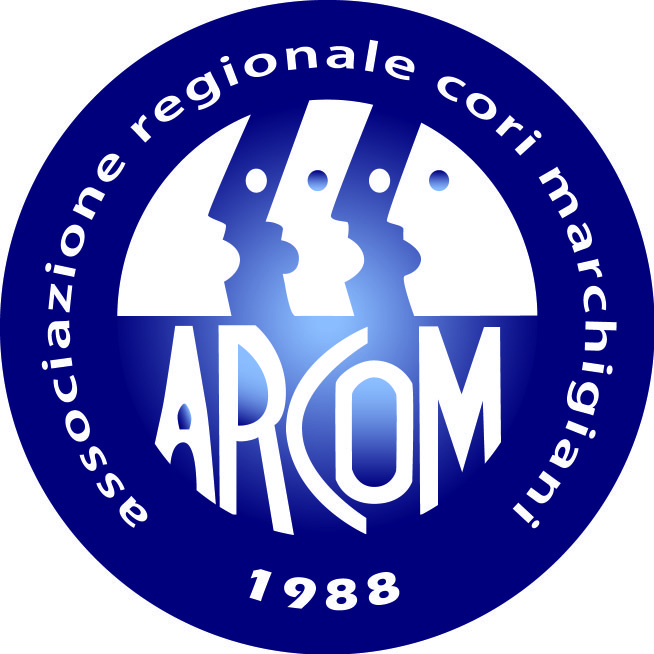 Il sottoscritto ☐ presidente  ☐ direttore  ☐ altro … del coro di chiede di partecipare al Giubileo delle Corali marchigiane che si svolgerà a Loreto domenica 3 aprile 2016 con N° ……… coristi così suddivisi:soprani n° contralti n° tenori n° bassi n° Nome Referente: Telefono Referente: Mail Referente: 